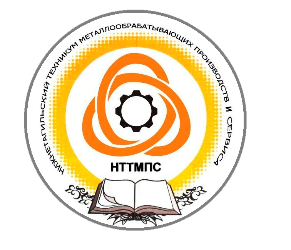 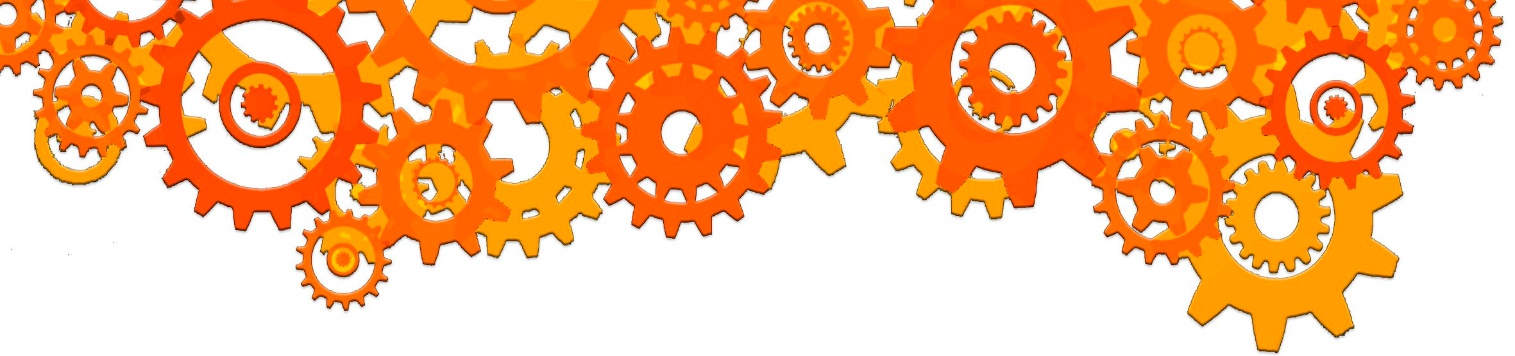 Министерство образования и молодежной политики Свердловской областиГосударственное автономное профессиональное образовательное учреждениеСвердловской области«Нижнетагильский техникум металлообрабатывающих производств и сервиса»622018, Свердловская область, город Нижний Тагил, улица Юности 9 Ател., факс (3435) 33-06-29Адрес сайта техникума: nttmps.ruИНФОРМАЦИОННОЕ ПИСЬМОо проведении научно-практической конференции «Шаг в будущее», проводимой в рамках Недели высоких технологий в ГАПОУ СО «НТТМПС»Уважаемые коллеги!Государственное автономное профессиональное образовательное учреждение Свердловской области «Нижнетагильский техникум металлообрабатывающих производств и сервиса» 24 марта 2022 года проводит научно-практическую конференцию обучающихся «Шаг в будущее» в рамках Недели высоких технологий (в очном формате). Конференция призвана актуализировать для обучающихся проблемы экономики и инноваций в сфере науки и высоких технологий, способствовать повышению престижа профессиональных образовательных организаций, развитию коммуникативной компетентности обучающихся, обобщать и тиражировать передовой опыт.К участию приглашаются обучающиеся (очной и заочной форм обучения) профессиональных образовательных организаций, учащиеся школ, представители социальных партнеров. Для участия в Конференции принимаются и поощряются групповые и коллективные работы обучающихся. На конференции могут быть представлены следующие виды работ:творческие работы обучающихся исследовательского и экспериментального характера, поисковые и опытнические работы;работы с анализом наблюдений и выводами;реферативные и обзорные работы;работы по созданию действующих приборов, проектов, механизмов, электронных программ для решения определенных задач.Положение о конференции, шаблон заявки на участие, а также требования, предъявляемые к содержанию и оформлению работ, содержатся в Приложении к письму.Информация по организации и проведению конференции размещается на сайте техникума по адресу https://nttmps.ru/page/169 За дополнительной информацией обращаться по телефонам: (3435) 33-06-29, +79126415095 Дроздова Ольга ВикторовнаЗАЯВКА участника научно-практической конференции «Шаг в будущее»24.03.2022Заполняя заявку, Вы соглашаетесь на обработку персональных данныхЗаполняя заявку, Вы соглашаетесь на обработку персональных данныхФамилия Имя Отчество автора (соавторов – каждого) (полностью):Класс/учебная группа автора (соавторов – каждого):Фамилия Имя Отчество научного руководителя (полностью):Должность научного руководителя:Место обучения (полностью, без сокращений) (соавторов – каждого):  Место работы научного руководителя (полностью, без сокращений):  Название статьи/проектаE-mail научного руководителя Телефон научного руководителя